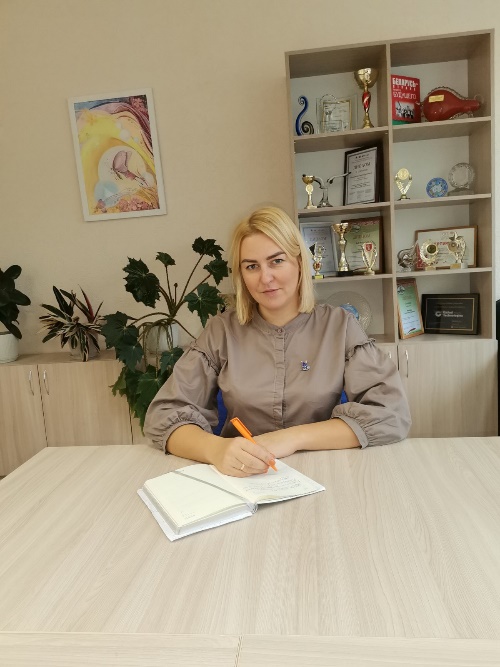 Председатель ППО - Пугач Светлана Александровна, учитель изобразительного искусства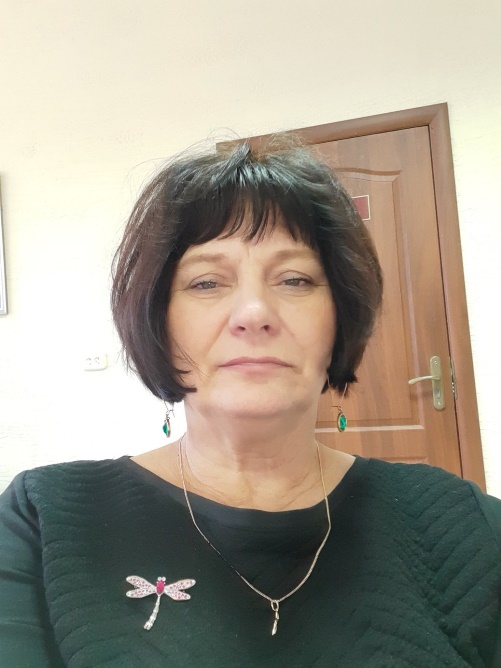 Заместитель председателя ППО - Мезенцева Оксана Сергеевна, учитель математики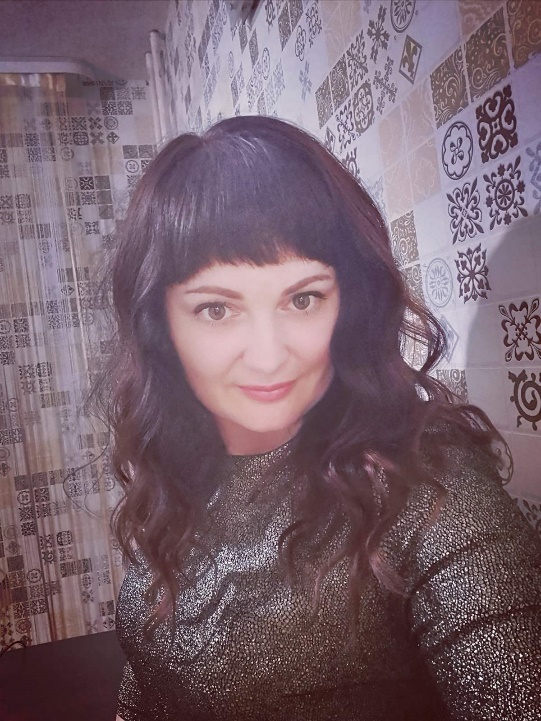 Секретарь ППО, член комиссии по работе с ветеранами педагогического труда - Сидоркевич Ольга Николаевна, заместитель директора по воспитательной работе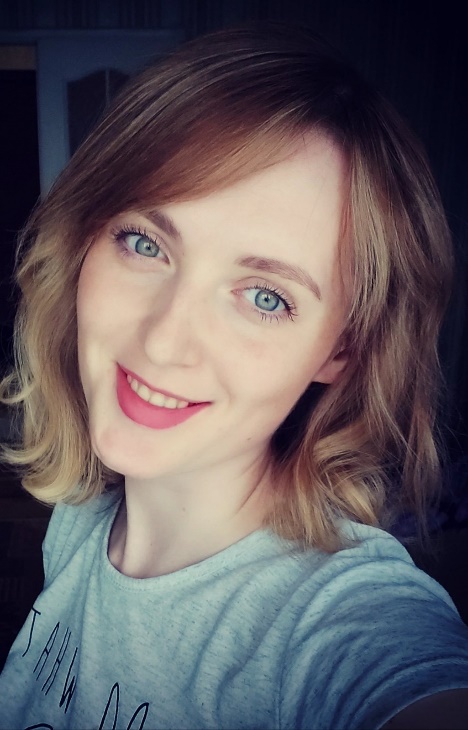 Член комиссии - Окулик Татьяна Владимировна, учитель математики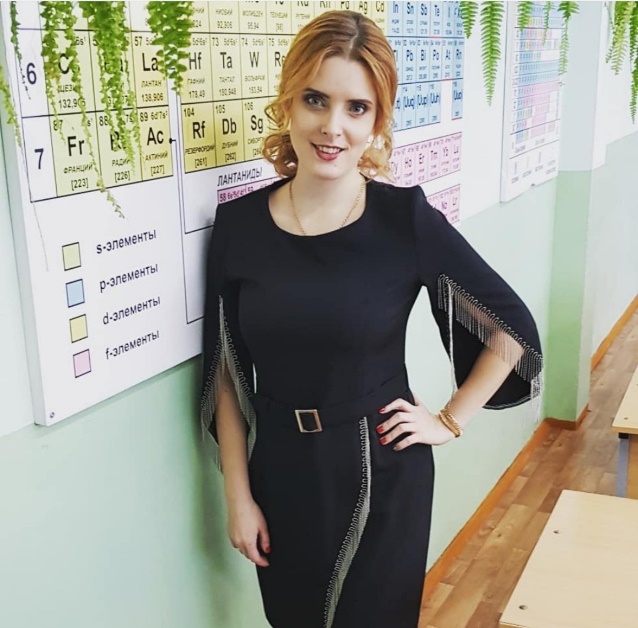 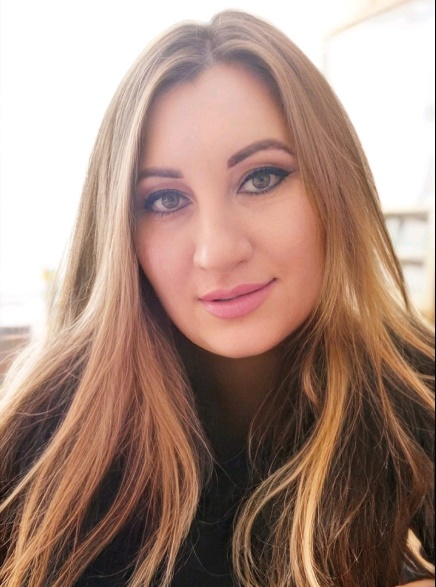 Член комиссии – Солодкая Наталья Николаевна, лаборант физикиЧлен культурно-массовой комиссии – Дамашевич Екатерина Сергеевна, учитель биологии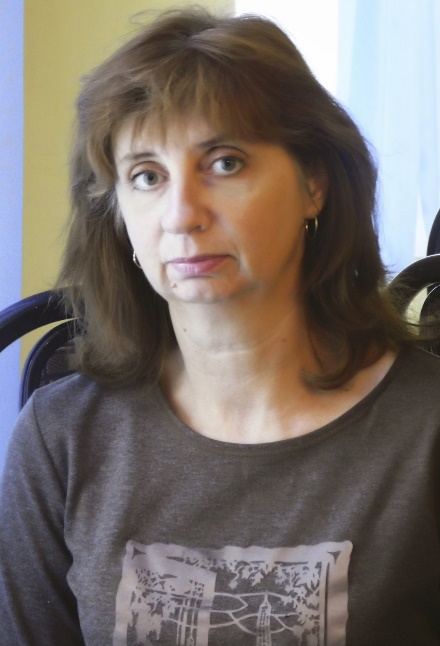 Член культурно-массовой комиссии - Мытник Светлана Васильевна, учитель-дефектолог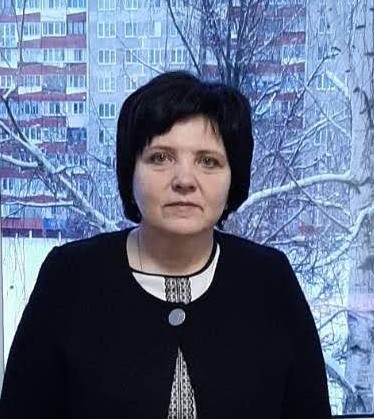 Общественный инспектор по охране труда - Боровская Ирина Ивановна, учитель информатики